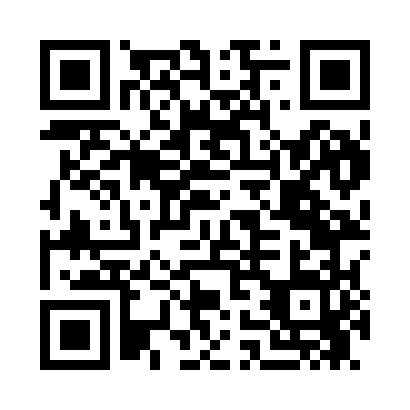 Prayer times for Lympus, Vermont, USAMon 1 Jul 2024 - Wed 31 Jul 2024High Latitude Method: Angle Based RulePrayer Calculation Method: Islamic Society of North AmericaAsar Calculation Method: ShafiPrayer times provided by https://www.salahtimes.comDateDayFajrSunriseDhuhrAsrMaghribIsha1Mon3:235:1312:555:018:3710:262Tue3:245:1312:555:018:3710:263Wed3:255:1412:555:018:3610:254Thu3:265:1512:555:018:3610:255Fri3:275:1512:565:028:3610:246Sat3:285:1612:565:028:3510:237Sun3:295:1712:565:028:3510:238Mon3:305:1712:565:028:3410:229Tue3:315:1812:565:028:3410:2110Wed3:325:1912:565:028:3310:2011Thu3:335:2012:575:018:3310:1912Fri3:355:2112:575:018:3210:1813Sat3:365:2112:575:018:3210:1714Sun3:375:2212:575:018:3110:1615Mon3:395:2312:575:018:3010:1516Tue3:405:2412:575:018:3010:1317Wed3:415:2512:575:018:2910:1218Thu3:435:2612:575:018:2810:1119Fri3:445:2712:575:008:2710:1020Sat3:465:2812:575:008:2610:0821Sun3:475:2912:575:008:2510:0722Mon3:495:3012:575:008:2510:0523Tue3:505:3112:574:598:2410:0424Wed3:525:3212:574:598:2310:0225Thu3:535:3312:574:598:2210:0126Fri3:555:3412:574:598:219:5927Sat3:565:3512:574:588:199:5828Sun3:585:3612:574:588:189:5629Mon3:595:3712:574:578:179:5430Tue4:015:3812:574:578:169:5331Wed4:025:3912:574:578:159:51